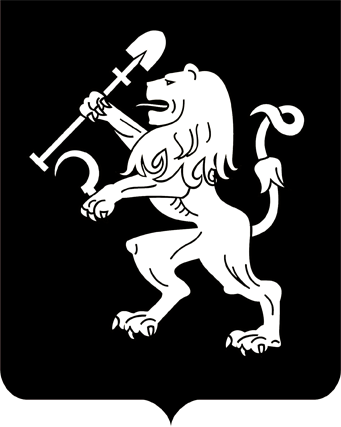 АДМИНИСТРАЦИЯ ГОРОДА КРАСНОЯРСКАРАСПОРЯЖЕНИЕО внесении изменения в распоряжение администрации города от 16.04.2018 № 140-рВ целях повышения эффективности деятельности органов администрации города, руководствуясь статьями 41, 58, 59 Устава города Крас-ноярска:1. Внести изменение в приложение к распоряжению администрации города от 16.04.2018 № 140-р «Об утверждении Положения               о департаменте социального развития администрации города Красноярска», дополнив пункт 12 подпунктом 17 следующего содержания: «17) осуществляет координацию деятельности муниципального казенного учреждения города Красноярска «Ресурсно-технический центр», в том числе осуществляет ведомственный контроль деятельности учреждения.».2. Настоящее распоряжение опубликовать в газете «Городские  новости» и разместить на официальном сайте администрации города.3. Распоряжение вступает в силу с даты внесения в Единый государственный реестр юридических лиц записи о регистрации изменений в учредительные документы муниципального казенного учреждения «Центр обеспечения безопасного функционирования учреждений отрасли «Образование» в связи с его переименованием в муниципальное казенное учреждение города Красноярска «Ресурсно-технический центр».Глава города                                                                               В.А. Логинов28.03.2024№ 105-р